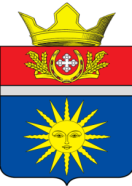 АДМИНИСТРАЦИЯАКЧЕРНСКОГО СЕЛЬСКОГО ПОСЕЛЕНИЯУРЮПИНСКОГО МУНИЦИПАЛЬНОГО РАЙОНАВОЛГОГРАДСКОЙ ОБЛАСТИ                                                    ПОСТАНОВЛЕНИЕот  14 июня 2019 года                           № 23О внесении изменений и дополнений вПостановление №27 от 06.04.2017 года «Об утверждении Перечня видов муниципального контроля, осуществляемого администрацией  Акчернского сельского поселения»Во исполнение требований Федерального Закона от 26.12.2008 года № 294-ФЗ "О защите прав юридических лиц и индивидуальных предпринимателей при осуществлении государственного контроля» руководствуясь Уставом Акчернского сельского поселения      П О С Т А Н О В Л Я Ю:Внести изменения в Приложение №1 Перечня видов муниципального контроля осуществляемого администрацией Акчернского сельского поселения утвержденного постановлением №27 от 06.04.2017 г «Об утверждении Перечня видов муниципального контроля, осуществляемого администрацией  Акчернского сельского поселения»согласно приложению.Настоящее Постановление вступает в силу со дня его обнародования.Контроль за исполнением настоящего Постановления оставляю засобой.Глава Акчернского сельского поселения                                             А.Л. КутыркинПеречень видов муниципального контроля осуществляемого администрацией Акчернского сельского поселения, уполномоченного на их осуществленияПриложение Утверждено постановлением администрации Акчернского сельского поселения от  14 июня 2019 года   №23  №Наименование вида муниципального контроляУполномоченный орган (должностное лицо администрации Акчернского сельского поселения)Закон предусматривающий осуществление муниципального контроляРеквизиты нормативно правовых актов которыми утвержден административный регламент по осуществлению муниципального контроля1.Муниципальная функция по осуществлению муниципального контроля за обеспечением сохранности автомобильных дорог местного значения в границах населенных пунктов Акчернского сельского поселения Урюпинского муниципального района Волгоградской областиГлавный специалист администрации Акчернского сельского поселенияПункт 5 части 1 статьи 14 Федерального Закона №131-ФЗ  "Об общих принципах организации местного самоуправления в Российской Федерации"Постановление администрации Акчернского сельского поселения от 20.07.2018                                         № 22                                                                 «Об утверждении Административного регламента    администрации Акчернского сельского поселения  по осуществлению муниципального контроля за сохранностью автомобильных дорог местного значения  в границах населенных пунктов Акчернского  сельского поселения»